Наименование проекта: «Строительство клубного гостиничного комплекса премиум-класса на территории КМВ»Уровень приоритетности: Проект соответствует пункту 6 «Строительство новых, реконструкция и развитие действующих объектов санаторно-курортного, туристско-рекреационного и спортивного назначения, а также объектов здравоохранения. Приобретение высокотехнологичного медицинского оборудования» Перечня приоритетных направлений инвестиционной деятельности на территории Ставропольского края на 2021-2025 годы, утвержденного постановлением Думы Ставропольского края от 24 сентября 2020 года № 1960-VI ДСК. Краткое описание проекта: планируется строительство шестиэтажного (шестой этаж – мансарда будет отведен под ресторан) гостиничного комплекса премиум-класса, 5 звезд. Концепция комплекса позиционируется в сегменте наивысшего уровня сервисных услуг. Вместимость гостиничного комплекса – 30 номеров элитной направленности, также будет построен ресторан на 50 посадочных мест, СПА-зона (включает косметологические услуги, парикмахерские услуги, сауна, массажный кабинет). Работа гостиничного комплекса будет носить круглогодичный характер, услуги будут оказываться круглый год, тем самым поддерживая доходность и платежеспособность создаваемого объекта. Требования к инженерной инфраструктуреМаксимальный суточный расход воды составляет - 45,92 м3/сут.Максимальный суточный расход воды на отведение (канализация) составляет - 41,14 м3/сут.Энергопотребление по объекту - 85,6 кВт. Максимальный расход газа - 56,8 м3/час. С учётом расхода по месяцам (неравномерности потребления) - 143,14м3/год.Услуги проектаПо проекту предполагается организовать предоставление санаторно-курортных услуг, гостиничного размещения, дополнительных медицинских услуг, ресторана, а также предоставлять в аренду площади общественно-делового значения для проведения деловых встреч и семинаров.При полной загрузке в месяц ожидается принимать 900 гостей на проживание в отеле и порядка 700 гостей ресторана. По дополнительным услугам клиентопоток планируется в диапазоне 300 посетителей в месяц.Проектная мощностьПотенциальные потребители Концептуально: граждане РФ, иностранные граждане. Локально: туристы, жители и гости КМВ. Потребительские сегменты услуг гостиничного комплексаОсновной целевой сегмент – представители бизнеса, деловой среды, административного блока, дипломатические миссии и туристы города. Ценовой сегмент – средний и выше среднего. Санаторно-курортные путевки будут продаваться на территории всей Российской Федерации через интернет-агрегаторы.Предлагаемые инвестиционные площадки:Земельный участок с кадастровым номером 26:34:030113:16, расположенный по адресу: Ставропольский край, город Кисловодск, ул. Пятигорская, дом 44, площадью 53 213 кв. м., категория Земли населённых пунктов, вид разрешенного использования - под проектирование и строительство санаторного комплекса, возможно рассмотрение площадки под строительство объекта санаторно-курортного или гостиничного видов деятельности.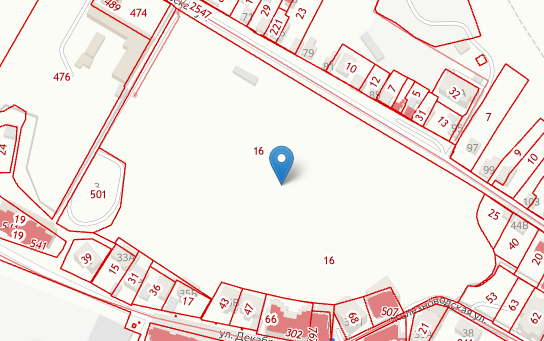 Земельный участок с кадастровым номером 26:30:100102:1233, расположенный по адресу: Ставропольский край, город Ессентуки, район Капельной балки, участок 2, площадью земельного участка 48 243 кв. м., категория Земли населённых пунктов, вид разрешенного использования - санаторная деятельность.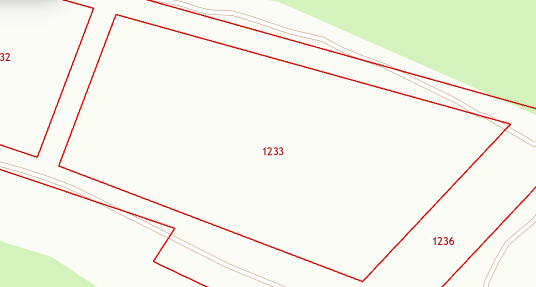 Стоимость проекта: 255 000 000 (двести пятьдесят пять миллионов) руб.Смета инвестиционных затрат:Структура финансирования: 30% собственные средства, 70% кредит банкаКоличество новых рабочих мест: 50 чел.Средний размер заработной платы: 46 500 руб./мес.Горизонт планирования, лет: 10 летСрок инвестиционной стадии, лет: 36 месяцев (3 года)Срок операционной стадии, лет (для расчета эффективности проекта): 84 мес. (7 лет).Выручка в год при выходе на проектную мощность: 149 310 тыс. руб.Выручка по проекту (в течение операционной стадии): 1 299 081 тыс. руб.EBITDA в год при выходе на полную производственную мощность: 51 096 тыс. руб. EBITDA по проекту (в течение операционной стадии): 454 036 тыс. руб.Чистая прибыль в год при выходе на проектную мощность: 26 040 тыс. руб.Чистая прибыль по проекту (в течение операционной стадии): 273 478 тыс. руб.Рентабельность продаж: 21,05%Показатели эффективности инвестиционного проектаГрафик окупаемости проекта№Направление коммерческой привлекательностиИмущественный комплексВид услуги1Размещение в гостиничном комплексеГостиничный комплексСутки, проживание2Посещение ресторанаРесторанСредний чек3SPA-процедурыSPA-зонаПосещение, абонемент4Услуги массажаМассажный кабинетПосещение, абонемент5Аренда общественно-деловой зоныКонференц-залСдача в аренду площади №Вид услугиЕд.измеренияЦена за ед. изм.Параметры сезонностиОбъем в год, ед. изм.Объем продаж, руб. (среднее значение доходности)Удельный вес услуги в общем объем услуг, %1Размещение в отеленомер/сутки10 000всесезонно10 800,0108 000 00069,66%2Посещение ресторанасредний чек3 500всесезонно8 400,029 400 00018,96%3SPA-процедурысредний чек2 500всесезонно3 600,09 000 0005,80%4Услуги массажасредний чек2 000всесезонно3 600,07 200 0004,64%5Аренда общественно-деловой зонычас5 000всесезонно288,01 440 0000,93%ИТОГО:ИТОГО:ИТОГО:ИТОГО:ИТОГО:ИТОГО:155 040 000100,00%№Наименование строкиСрок исполнения, мес. Стоимость, руб.1Проектно-изыскательские работы, проектно-сметная документация 6 мес.8 000 000,02Государственная экспертиза результатов инженерных изысканий и проектно-сметной документации3 мес.2 000 000,03Подготовительные и земляные работы 5 мес.12 000 000,04Строительно-монтажные работы (включая инженерную инфраструктуру и отделочные работы)24 мес.155 000 000,05Оборудование 5 мес.65 000 000,06Благоустройство территории 8 мес.8 000 000,07Оборотные средства 23 мес.5 000 000,0ВСЕГО:255 000 000,0ЭФФЕКТИВНОСТЬ ДЛЯ ПРОЕКТА (FCFF)Долгосрочные темпы роста в постпрогнозный период10%Ставка дисконтирования5,8%Чистая приведенная стоимость, NPV67 809Внутренняя норма рентабельности, IRR12,1%Дисконтированный срок окупаемости, PBP8,4Простой срок окупаемости7,4Норма доходности дисконтированных затрат (PI)10,2%Модифицированная IRR, MIRR1,3